            Ref No: 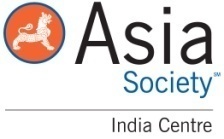 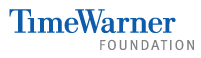 New Voices Fellowship for ScreenwritersThe fellowship has been made possible by a grant from Time Warner Foundation.Application Form: 2015 – 2016Title of the submitted original story: Permanent Address (full address): 	Current Address (if different from above): 	Profession (if any): Details of the rights acquired, if story has been adapted from an original work: FWA or any other film writers association registration details of Story and Script: Membership No.: 				Category: Registration No. of the submitted original story: Registration No. of the first three pages of the script: I confirm that I meet the requirements for eligibility, and have read and understood the Terms and Conditions described therein. Additionally, I agree to notify Asia Society if I no longer meet the conditions after I have submitted my application. Signature:                     	Date: 						Name: 		Sex:              Email: Age:     	Work Phone: First Language: Home Phone: 	High School:       	    Mobile:          Educational Qualifications:  	College – Degree: 